     БАШҠОРТОСТАН РЕСПУБЛИКАҺЫның                                                                   РеспубликА Башкортостан 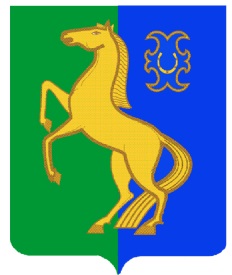              ЙƏрмƏкƏй районы                                                                            Администрация сельского поселения                                                                 муниципаль районының                                                                          Среднекарамалинский сельсовет                                                                                                                                                         УРТА ҠАРАМАЛЫ ауыл Советы                                                                               муниципального района                                                         билƏмƏҺе хакимиƏте                                                                                           Ермекеевский район                                                                                                                                                                                                                                                                                                                                       452183,  Урта Ҡарамалы ауылы,                                                                452183, с. Средние Карамалы,  Чапаев урамы, 2, тел. 2-58-17                                                                  ул. Чапаева, д. 2, тел. 2-58-17          s_karam_ss1@mail.ru                                                                          s_karam_ss1@mail.ru                                                                                                                ___________________________________________________________________________________         ҠАРАР                                 № 48                     ПОСТАНОВЛЕНИЕ    «13» сентябрь  2019 й.                                             «13»  сентября   2019 г.О принятии имущества в составмуниципальной казны сельскогопоселения Среднекарамалинский сельсоветмуниципального районаЕрмекеевский район                                                           Республики Башкортостан.    На основании решения Совета сельского поселения Среднекарамалинский сельсовет муниципального района Ермекеевский район Республики Башкортостан от 23 октября 2012 года № 23/10 «Об утверждении Положения о муниципальной казне администрации сельского поселения Среднекарамалинский сельсовет муниципального района Ермекеевский район Республики Башкортостан», ПОСТАНОВЛЯЮ:1. Принять в казну сельского поселения Среднекарамалинский сельсовет муниципального района Ермекеевский район РБ следующее имущество согласно приложения № 1.2. Постановление вступает в силу со дня его подписания и официального размещения на информационном стенде сельского поселения.3.Контроль за исполнением настоящего постановления оставляю за собой.       И.о. главы сельского поселения:                            Р.Б. Галиуллин                     Приложение № 1                                                                                             утвержденное постановлением № 48от 13 сентября 2019 годаПЕРЕЧЕНЬимущества                                                                                                                                                                                                                                                  (по состоянию на 01.09.2019 г.)О принятии движимого  имущества в состав муниципальной казны  сельскогопоселения Среднекарамалинский сельсовет муниципального района Ермекеевскийрайон Республики Башкортостан	Согласно ст.50 и ст.51 Федерального закона от 06.10.2003г. № 131-ФЗ «Об общих принципах организации местного самоуправления в Российской Федерации»,                                                       ПОСТАНОВЛЯЮ:Включить в состав казны сельского поселения Среднекарамалинский сельсовет муниципального района Ермекеевский район Республики Башкортостан  объект движимого имущества:-  забор парка   4. Обнародовать данное постановление на информационном стенде в здании администрации сельского поселения Среднекарамалинский сельсовет по адресу: село Средние Карамалы, ул. Чапаева, дом 2 и разместить на официальном сайте администрации сельского поселения Среднекарамалинский сельсовет муниципального района Ермекеевский район Республики Башкортостан.    5. Постановление вступает в силу со дня его подписания.    6. Контроль за исполнением настоящего постановления оставляю за собой.Глава сельского поселенияСреднекарамалинский сельсовет                                           В.В. Кожевников Приложение                                                                                                                                                                                            УТВЕРЖДЕНО                                                                                                                                                                                      постановлением  администрации                                                                                                                                                                                      сельского поселения Среднекарамалинский                                                                                                                                                                                      сельсовет муниципального района                                                                                                                                                                                       Ермекеевский район                                                                                                                                                                                       Республики Башкортостан                                                                                                                                                                                        «16» октября  2018 г.   №26 Переченьобъектов недвижимого имущества принятых в казну сельского поселения Среднекарамалинский  сельсовет муниципального района Ермекеевский район Республики Башкортостан       (по состоянию на 16.10.2018 г.)№ п.п.Наименование количествоМестонахождение объектапротяженность (м.)Стоимость (руб.)1 Забор парка «Ретро»  в с. Средние Карамалы1РБ, Ермекеевский район, с. Средние Карамалы, ул. Октябрьская1100,00Итого1110 0,00№ п/пНаименование объекта (краткая характеристика)Местонахождения объектаГод ввода в эксплуатациюКол-воБалансовая стоимость, рублейОстаточная стоимость, руб.1 Детская  игровая площадка  - Игровой комплекс «Башня с горкой» - Качалка-балансир «Малая»;- Качели на металлических стойках- Карусель с шестью сиденьями- Песочница «Опушка»- Скамья бульварная без   спинки- Урна-Вставка- Домик - беседка- Качалка пружинная «Машина»Республика Башкортостан, Ермекеевский район, с. Средние Карамалы2018 г111111111143 639,4512 386,3714 810,4533 815,837 781,453 419,882 559,2938 871,2711 926,78143 639,4512 386,3714 810,4533 815,837 781,453 419, 882 559,2938 871,2711 926,782Забор детской площадки:Республика Башкортостан, Ермекеевский район, с. Средние Карамалы2018г19 095,4819 095,48              ВСЕГО              ВСЕГО288 306,25288 306,25